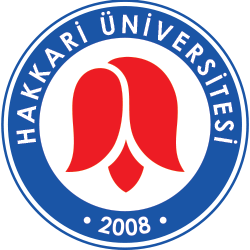 HAKKARİ  ÜNİVERSİTESİ            2019 YILI İÇ KONTROL SİSTEMİ  DEĞERLENDİRME RAPORUStrateji Geliştirme Daire BaşkanlığıOcak 2020I.GİRİŞHakkari Üniversitesi İç Kontrol Sistemi Değerlendirme Raporu;  Strateji Geliştirme Daire Başkanlığının 09/01/2020 tarih ve 283 sayılı yazısı ile Üniversitemiz tüm birimleri dahil edilerek; Daire Başkanlıkları, Döner Sermaye İşletme Müdürlüğü, Hukuk Müşavirliği, Genel Sekreterlik ve Bağlı Birimler, Fakülteler, Meslek Yüksekokulu ve Yüksekokullar, Enstitüler olmak üzere her bir birime iç kontrol sistemimizin değerlendirilebilmesi için kamu iç kontrol rehberinde yer alan iç kontrol sistemini değerlendirme soru formu gönderilmiştir. 18/01/2020 tarihi itibariyle Üniversitemiz harcama birimleri tam katılım sağlayarak iç kontrol sistemini değerlendirme soru formuna cevap vermiştir. Gönderilen soru formları Üniversitemiz Strateji Geliştirme Daire Başkanlığı tarafından incelenmiş ve de Üniversitenin iç kontrol sistemi aşağıda yer alan açıklamalar doğrultusunda değerlendirilmiştir.Bu rapor, Kamu İç Kontrol Rehberi 4.2 Özel Değerlendirmeler başlığı altında yer alan “Soru formları/anketler aracılığıyla iç kontrol sistemi bir bütün olarak değerlendirilebileceği gibi sadece bir bileşen ya da önemli süreçler de değerlendirme konusu yapılabilir. Rapor, Kamu İç Kontrol Rehberinde yer alan “İç kontrol sistemi soru formu sonuçlarının yorumlanması” bölümü ve değerler üzerinden bir değerlendirmeye tabi tutularak hazırlanmıştır.Strateji Geliştirme Daire BaşkanlığıA. Hakkari Üniversitesi 2019/2023 Stratejik Planında Yer Alan Misyon Ve Vizyon TanımıMisyonKaliteli eğitim, araştırma ve hizmet sunumu ile bireye ve topluma katkı sunan, yeniliklere açık, bilimsel ve teknolojik ilerlemeyi yakından takip eden, sorgulamadan çekinmeyen, bölgesel kalkınma yararına ilin coğrafik potansiyelinin farkında olan ve sürdürülebilir üretimi de hedef edinen bireyler yetiştirmektir.
 VizyonKurumsallaşmasını tamamlamayı ve evrensel değerleri yakalamayı amaç edinirken aynı zamanda bölgesel kalkınmaya da önem veren yerelin özellikleriyle bezenmiş bir üniversite olmak.B. Organizasyon Şeması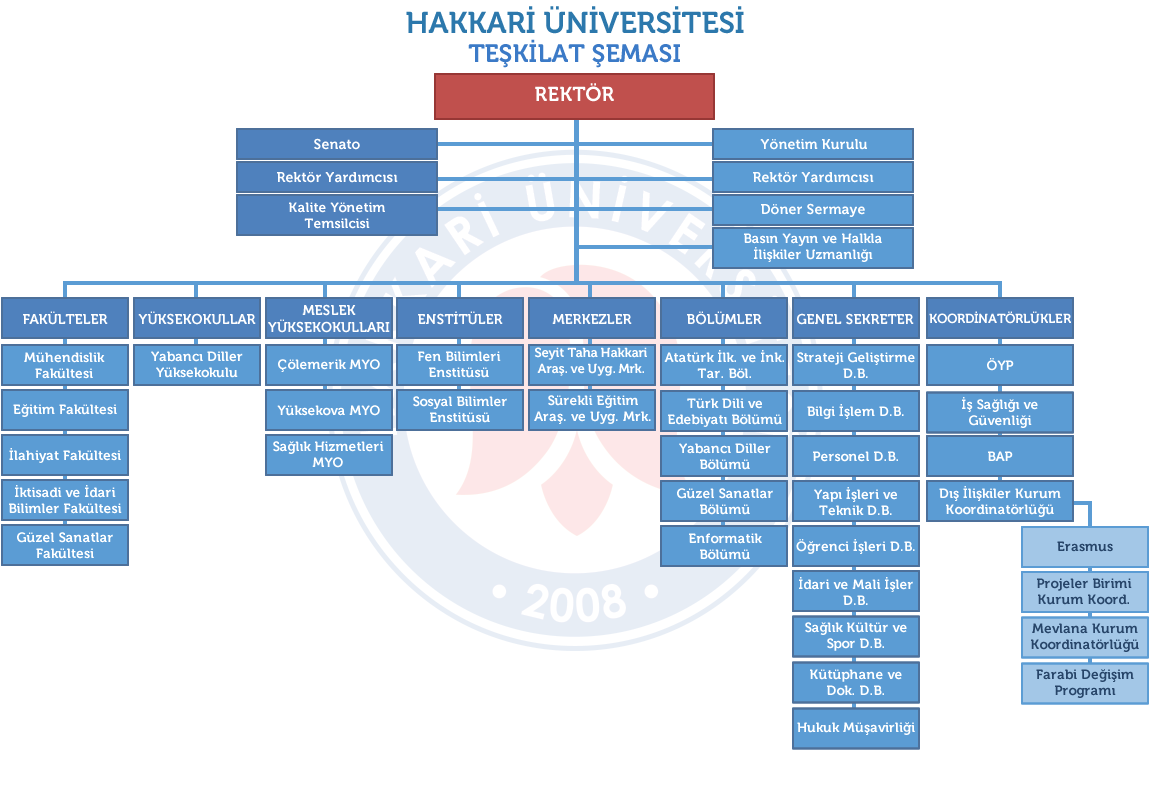 II. İÇ KONTROL SİSTEMİ SORU FORMU SONUÇLARIİZ Tablo 1: İç Kontrol Sistemi Soru Formu Sonuçlarının Yorumlanması(Kamu İç Kontrol Rehberi sf.103)II.1-KONTROL ORTAMIKontrol ortamı, iç kontrol sisteminin diğer unsurlarına temel oluşturan genel bir çerçeve sağlamaktadır. Misyonun belirlenmesini, kurum personeline duyurulmasını ve bunlarla uyumlu bir organizasyon yapısının ve kurumsal kültürün oluşturulmasını tanımlamak amacıyla kullanılan bir kavramdır. Kontrol ortamı üzerinde etkili temel unsurlar kişisel ve mesleki dürüstlük, yönetim ve personelin etik değerleri, iç kontrole yönelik destekleyici tutum, insan kaynakları yönetimi için yazılı kurallar ve uygulamalar, kurumsal yapı, yönetim felsefesi ve iş yapma biçimi olarak sayılabilir.Üniversitemiz İç Kontrol Sistemi Değerlendirme Soru Formuna birimlerce verilen cevapların analizi beş bileşen altında verilen cevaba karşılık gelen puan toplamı ve %’lik puantajı aşağıdaki tablolarda gösterilmiş.KONTROL ORTAMI BİLEŞENİ TABLOSUKontrol Ortamı- Güçlü Yönler1-Birimlerimizde her düzeydeki yönetici ve personeli, etik davranış ilkeleri ve bu ilkelere ilişkin sorumlulukları ile, etik dışı davranış durumunda uygulanacak yaptırımlar hakkında bilgilendirilmesi,2-Birimlerimizde vatandaşa doğrudan sunulan hizmetlerle ilgili süre ve yöntem konusunda bir standart belirlenmesi,3-Birimlerimizde tüm iş ve işlemleriyle ilgili çıktılara personelin ve yetkili mercilerin erişimleri sağlanıyor.4-Birimlerimizde personelin ve birimden hizmet alanların değerlendirme, öneri ve sorunlarını bildirebilecekleri uygun mekanizmalar (anket, yüz yüze görüşme, toplantı, elektronik başvuru vb.) mevcut.5-Birimlerimizin misyonu yazılı olarak belirlenip, duyuruldu.6-Birimlerimizde ve alt birimlerin görev tanımlarına yönelik düzenleme (yönerge, genelge, onay vb.) ile yönetici ve personeli için görev tanımları yazılı olarak belirlendi.7-Birimlerimizde organizasyon şeması görev dağılımını, hesap vermeye uygun raporlamakanallarını gösteriyor.8-Birimlerimizde ve alt birimlerin görevleri, idarenizin ve biriminizin misyonu ile uyumlu.9-Birimlerimizde her düzeydeki yöneticinin, verilen görevlerin sonucunu izlemesini sağlayacak mekanizmalar oluşturuldu.10-Birimlerimizde performans değerlendirmesine göre performansı yetersiz bulunan personelin performansını geliştirmeye yönelik önlemler alınıyor.11-Birimlerimizde iş akış süreçlerindeki imza ve onay mercileri belirlendi.Kontrol Ortamı - Geliştirilmesi Gerekli Alanlar1-Birimlerimizde Kamu İç Kontrol Standartları bilinirlik çalışmalarının yaygınlaştırılması,2- Birimlerimizde iç kontrol sistemi ve işleyişine ilişkin olarak yönetici ve personelin farkındalık ve	sahiplenilmesini arttırmaya yönelik çalışmalarının yaygınlaştırılması.3-Birimlerimizde hassas görevler ve bu görevlere ilişkin prosedürler belirlenip çalışmalarının yaygınlaştırılması.4-Yazılı olarak belirlenmiş görevde yükselme usulleri yaygınlaştırılması.5-Birimlerimizde her görev için gerekli eğitim ihtiyacı belirlenerek, bu ihtiyacı giderecek eğitim faaliyetleri ile personelin yeterliliği ve performansı değerlendirmeleri ilgili personelle paylaşılması.6-Birimlerinizde yüksek performans gösteren personel için geliştirilmiş ve uygulanan ödüllendirme mekanizmaları yaygınlaştırılması.7-Birimlerimiz personeline yönelik insan kaynakları ile ilgili prosedürler (personel alımı, yerdeğiştirme, üst görevlere atanma, performans değerlendirmesi vb.) hazırlanmalı.8-Biriminizde yapılacak yetki devirlerinin esasları yazılı olarak belirlenip, yetki devredilecek personel için asgari gereklilikler (bilgi, beceri ve deneyim) ve yetkinin kullanımına ilişkin olarak belli dönemlerde yetki devredene rapor vermesine ilişkin düzenleme çalışmalarının yapılması.II.2-RİSK DEĞERLENDİRMERisk değerlendirme, idarelerin amaç ve hedeflerinin gerçekleşmesini olumsuz etkileyen risklerin tanımlanması, analiz edilmesi ve gerekli önlemlerin belirlenmesi sürecidir. Bu bölüm idari birimlerin, riskleri belirlemesi ve riskle başa çıkabilme kapasitesini ölçmeyi hedeflemektedir.RİSK DEĞERLENDİRME BİLEŞENİ TABLOSURisk Ortamı- Güçlü Yönler1- Birimlerimiz tarafından görev alanları çerçevesinde idaremiz hedeflerine uygun spesifik hedefler belirlendi,Risk Ortamı- Geliştirilmesi Gerekli Alanlar1-Performans	programında	yer alan hedeflere ulaşma düzeyinin izlenmesi ve değerlendirilmesine yönelik raporlama prosedürü belirlenme çalışmalarının yapılması,2-Bütçe hazırlık sürecinde stratejik plan ve performans programlarına uyumu sağlamayayönelik prosedür çalışmalarının yapılması,3-Birimlerimizde yürütülen faaliyetlerin stratejik plan ve performans programıyla belirlenen amaç ve hedeflerle uyumunu sağlamaya yönelik bir prosedür çalışmalarının yapılması,4-Birimlerimizde üst yönetici tarafından onaylanmış olan risk strateji belgesi tüm çalışanlara duyurulması,5-Birimlerimizde risk yönetimine ilişkin görev ve sorumluluklar açık bir şekilde ve yazılıolarak belirlenmesi,6-Birimlerimizde riskler, birim/program ve alt birim/ operasyonel düzeyinde tespit edilmesi, tespit edilen risklerin, muhtemel etkileri ve gerçekleşme olasılıkları ölçülmesi,7-Birimlerimizde tespit edilen riskler, risk puanlarına (Etki x Olasılık) veya önem derecelerine göre öncelikle dirilip, tespit edilen riskler uygun araçlarla kayıt altına alınması, 8-Birimlerimizde tespit edilen risklere verilecek cevap yöntemi belirlenirken fayda-maliyet analizi yapılması,9-Birimlerimizde tespit edilen risklerin gerçekleşme olasılıklarında veya etkilerinde bir değişiklik olup olmadığı ya da yeni risklerin ortaya çıkıp çıkmadığı belirli periyotlarla gözden geçirilmesi10-Birimlerimizde Risk yönetimi sürecinde personelin katkısının sağlanması, yönetici ve personeli risk yönetimine ilişkin görev ve sorumlulukları hakkında bilinçlendirilmesi,11-Birimlerimizde diğer birimlerle ortak yürütülmesi gereken riskleri bulunması durumda söz konusu risklerin yönetilmesine ilişkin olarak ilgili birim ile gerekli iş birliği ve iletişimin sağlanması,12-Biriminizde risk yönetiminden elde edilen deneyimler diğer birimlerle paylaşılması,II.3-KONTROL FAALİYETLERİKontrol faaliyetleri, idarelerin amaç ve hedeflerinin gerçekleşmesini gerçekleştirilmesini sağlamak ve belirlenen riskleri yönetmek amacıyla oluşturulan politika ve prosedürlerdir.KONTROL FAALİYETLERİ BİLEŞENİ TABLOSUKontrol Faliyetleri- Güçlü Yönler1-Birimlerimizdeki yöneticiler tarafından, prosedürlerin etkili ve sürekli bir şekilde uygulanması için gerekli kontroller yapılıyor,2-Birimlerimizde vekalet sistemi etkin bir şekilde uygulanıyor,3-Birimlerimizde görevinden ayrılan personel, yürüttüğü iş ve işlemlerin durumuna ilişkinolarak yeni görevlendirilen personele rapor verilmesinin sağlanıyor,4-Birimlerimizde kullanılan bilgi sistemlerinin güvenliğini sağlamaya yönelik mekanizmalar mevcut,5-Birimlerimizde bilgi sistemine veri ve bilgi girişi ile bunlara erişim konusunda yetkilendirmeler yapıldı,Kontrol Faaliyetleri- Geliştirilmesi Gerekli Alanlar1-Birimlerimizde her bir faaliyet ve riskleri için etkin kontrol strateji ve yöntemleri belirlenipuygulanması,2-Birimlerimizde kontrol faaliyetleri tespit edilirken fayda – maliyet analizi yapılması,3-Birimlerimizde uygulanan kontrol faaliyetlerinin etkililiği düzenli olarak gözden geçirilmesi, 4- Birimlerimizdeki faaliyetler ile mali karar ve işlemlerine ilişkin yazılı prosedürlerhazırlanması,5-Birimlerimizde görevler ayrılığı ilkesinin uygulanması, hangi durumlarda görevler ayrılığıilkesini uyguladığının belirlenmesi,6-Birimlerimizde personel yetersizliği, geçici veya sürekli olarak görevden ayrılma, yeni bilgi sistemlerine geçiş, yöntem veya mevzuat değişiklikleri ile olağanüstü durumlar gibi faaliyetlerin sürekliliğini etkileyen nedenlere karşı önlemlerin alınması,7-Bilgi sisteminde yeterli bir yedekleme mekanizması ve teste tabi tutulmuş olağanüstü durumonarım planları/eylem planları mevcut olmaması,II.4-BİLGİ VE İLETİŞİMBilgi ve iletişim; İdare genelinde bilgi akışını düzenleyerek kurumsal amaç ve hedeflere ulaşmak ve kontrol ortamı, risk değerlendirme, kontrol faaliyetleri ve izleme arasındaki ilişkiyi sağlar.BİLGİ VE İLETİŞİM BİLEŞENİ TABLOSUBilgi ve İletişim - Güçlü Yönler1-Birimlerimizde yatay ve dikey iletişimi kapsayan yazılı, elektronik veya sözlü etkin bir içiletişim sistemi mevcut,2-Birimlerimizde dış paydaşlar ile etkin iletişimi sağlayacak bir dış iletişim sistemi mevcut olup, mevcut iç ve dış iletişim sistemleri personelin ve/veya dış paydaşların beklenti, öneri ve şikâyetlerini iletmelerine imkân veriyor,3-Birimlerimizde personelin görev ve sorumlulukları ile birimin misyon ve hedefleri kapsamında kendisinden neler beklendiği yöneticiler tarafından yazılı olarak belirlenip ilgili personele bildiriliyor,4-Mevcut bilgi sistemleri idare/birim tarafından belirlenmiş hedeflerin izlenmesine ve bu doğrultuda gerçekleştirilen faaliyetler üzerinde etkin bir gözetim ve değerlendirme yapılmasına imkân veriyor,5-Birimlerimizde hangi raporların, kim tarafından ne sıklıkta ne zaman hazırlanacağı, kime sunulacağı, dayanağı ve hazırlanan raporların kim tarafından kontrol edileceği açıkça belirlenip ve personele duyuruldu,6-Birimlerimizin iş ve işlemlerinin kaydı, sınıflandırılması, korunması ve erişimini kapsayanbelirlenmiş standartlara uygun arşiv ve dokümantasyon sistemi mevcut,7-Birimlerimizde -elektronik ortamdakiler dâhil- gelen ve giden her türlü evrak ile daire içi haberleşmenin, iş ve işlemlerin kaydedildiği ve sınıflandırıldığı kapsamlı ve günceli bir kayıt ve dosyalama sistemi mevcut,Bilgi ve İletişim- Geliştirilmesi Gerekli Alanlar1-Birimlerimizde personeli idare içinden ve idare dışından yapılacak ihbar ve şikâyetlere yönelik prosedürler hakkında bilgilendirilmeli ve İhbar sistemi olası veya süregelen usulsüzlük, yolsuzluk ve sorunların kurum içinden ve kurum dışından bildirilebilmesi için uygun araçlar içermeli,2-İhbar sistemi, bildirimde bulunan personelin güvenliğini sağlayıcı (haksız ve ayırımcı bir muameleye tabi tutulmama gibi) prosedürler içerecek şekildi hazırlanmalı,II.5-İZLEMEİdarenin faaliyetlerinin misyon doğrultusunda, hedeflerle uyumlu olarak yürütülüp yürütülmediği, risk yönetimi esasları çerçevesinde gerekli kontrollerin öngörülüp öngörülmediği, söz konusu kontrollerin uygulanıp uygulanmadığı, iletişimin açık ve yeterli olup olmadığı hususların tespitinde ve yönetime kontrol faaliyetleri sorunlarının düzeltilmesi ve istenmeyen bir olay meydana gelmeden önce riski kontrol etme şansı verir.İZLEME BİLEŞENİ TABLOSUIII. DİĞER BİLGİLERIII.1. İç Denetim Sonuçlarıİç Denetimin Birimimiz henüz kurulmamıştır. İç denetçi ilanları sürekli yapılmasına rağmen, başvuru olmamıştır.III.2. Dış Denetim SonuçlarıSayıştay denetim raporunun ilgili kamu idaresine gönderilmesini takiben, raporda yer alan bulgular birimler tarafından cevaplanmakta ve kamu idaresi cevabına ilişkin Sayıştay değerlendirmeleri Sayıştay raporunda sonuç olarak ifadesi altında belirtilmektedir. 2019 yılı denetimi henüz gerçekleşmemiştir.IV. İÇ KONTROL SİSTEMİNİN GELİŞİMİ2018 yılı iç kontrol sistemi değerlendirme raporuna göre 2019 yılı iç kontrol sistemi şu şekilde gelişim göstermiştir; Üniversitemizde İç Kontrol Sistemi değerlendirmesi 2018 yılında yapılmamıştır. Onun için kıyaslama yapılamayacaktır.Ancak yapılan iş ve işlemler aşağıya çıkarılmıştır:Üniversitemize ait risk strateji belgesi hazırlanmıştır.Birimlerde, her düzeyde yönetici ve personele iç kontrol ve risk eğitimleri verilmiştir.Birimlerin, misyon, vizyon ve görev tanımlarının yapıldığı, organizasyon şemalarının var olduğu ve iş süreçlerine ilişkin iş akış süreçlerinin oluşturulduğu ve de revize edilmeye devam edildiği tespit edilmiştirV. SONUÇ VE ÖNERİLERV.1. Çoğunluk Verilerine Göre Güçlü Yönler1- Her düzeyde yönetici ve personele etik değerler, disiplin hükümleri, iç kontrol, 657 s.K., 2914 s.K, 2547s. Kanun ve 5018 s. Kanun hakkında ve çeşitli yönetmelik ve mevzuatlar ile ilgili olarak hizmet içi eğitimi verilmeye başlandığı2- Birimlerde mevcut iş ve işlemlerle ilişkin çıktılara, personel ve yetkili mercilerin erişebildiği3- Birimlerin; Misyon, Vizyon ve görev tanımlarının yapıldığı, organizasyon şemalarının var olduğu hassas görevlerin belirlendiği, iş süreçlerine ilişkin iş akış sürecinin var olduğu 4- Her bir birimde yatay ve dikey iletişimi sağlayan yazılı, elektronik veya sözlü etkin bir iç/dış iletişim sisteminin mevcut olduğu5- Birimlerde hangi raporların kimler tarafından hazırlanıp takip edileceğinin çoğunlukla belirlendiği6- Birimlerde iş ve işlemlerin kaydının, sınıflandırmasının, koruma ve erişimini kapsayan belirlenmiş uygun arşiv ve dokümantasyon sisteminin mevcut olduğu tespit edilmiştir.V.2. Çoğunluk Verilerine Göre İyileştirmeye Açık Alanlar Ve Eylem İçin Öneriler 1-Birimlerde personel yetersizliği, görevden ayrılma, hiyerarşi, yöntem ve mevzuat değişikliği gibi durumlarda birimler tarafından önlem alınması 2- Kurum/birim olarak tüm çalışan personele yönelik düzenli aralıklarla iş konuları kapsamında eğitimler verilmesi 3- Her bir birimde vekalet sisteminin geliştirilmesi4- Her bir birimde görevler ayrılığı ilkesine göre iş ve işlemlerin tesis edilmesi5- Birimler de yüksek performans gösteren personele yönelik bir ödül sistemi uygulamasının geliştirilmesi 6-Mevcut bilgi sistemleri ve veri kayıt sistemlerinin geliştirilmesi gibi konular, iyileştirmeye açık alanlardır.İç Kontrol Sistemi Soru Formu Sonuçlarının Yorumlanması % puanı Yorum 0-25İç kontrol sisteminin gelişiminin en düşük seviyede olduğunun göstergesi. Biraz farkındalık olmakla birlikte iç kontrol mekanizmalarının henüz idarede uygulanmadığı anlaşılmaktadır. İç kontrol sisteminin kurulması için acil rehberlik ve yönlendirmede bulunulması gereklidir. 26-50İç kontrol sisteminin gelişiminin düşük seviyede olduğunun göstergesi. İç kontrol sistemine ilişkin farkındalık ve anlayışın bulunduğu, iç kontrol mekanizmalarının uygulanması için çalışmalara başlandığı anlaşılmaktadır. Ancak çalışmaların artarak devam etmesi ve uygulamaya geçilmesi gereklidir. 51-75 İç kontrol sisteminin gelişiminin orta seviyede olduğunun göstergesi. İç kontrol mekanizmalarının uygulanmaya başladığı, ancak geliştirilmesi gerektiği anlaşılmaktadır. 76-90 İç kontrol sisteminin gelişiminin yüksek seviyede olduğunun göstergesi. İç kontrol mekanizmalarının uygulamasının yerleştiği anlaşılmaktadır. Uygulamanın biraz daha geliştirilmesi için neler yapılabileceğinin değerlendirilmesi uygun olacaktır. 91-100 İç kontrol sisteminin gelişiminin en yüksek seviyede olduğunun göstergesi. İç kontrol mekanizmalarının en iyi şekilde uygulandığı anlaşılmaktadır. BirimlerBirimlerKontrol Ortamı PuanıKontrol Ortam Puan (%)AçıklamaSosyal Bilimler Enstitüsü37%77İç kontrol sisteminin gelişiminin yüksek seviyede olduğunun göstergesi. İç kontrol mekanizmalarının uygulamasının yerleştiği anlaşılmaktadır. Uygulamanın biraz daha geliştirilmesi için neler yapılabileceğinin değerlendirilmesi uygun olacaktır.Fen Bilimleri EnstitüsüFen Bilimleri Enstitüsü37%77İç kontrol sisteminin gelişiminin yüksek seviyede olduğunun göstergesi. İç kontrol mekanizmalarının uygulamasının yerleştiği anlaşılmaktadır. Uygulamanın biraz daha geliştirilmesi için neler yapılabileceğinin değerlendirilmesi uygun olacaktır.Eğitim FakültesiEğitim Fakültesi27%56İç kontrol sisteminin gelişiminin orta seviyede olduğunun göstergesi. İç kontrol mekanizmalarının uygulanmaya başladığı, ancak geliştirilmesi gerektiği anlaşılmaktadır.İlahiyat Fakültesi36%75İç kontrol sisteminin gelişiminin orta seviyede olduğunun göstergesi. İç kontrol mekanizmalarının uygulanmaya başladığı, ancak geliştirilmesi gerektiği anlaşılmaktadır.Mühendislik Fakültesi33%68İç kontrol sisteminin gelişiminin orta seviyede olduğunun göstergesi. İç kontrol mekanizmalarının uygulanmaya başladığı, ancak geliştirilmesi gerektiği anlaşılmaktadır.İktisadi ve İdari Bilimler Fakültesiİktisadi ve İdari Bilimler Fakültesi38%79İç kontrol sisteminin gelişiminin yüksek seviyede olduğunun göstergesi. İç kontrol mekanizmalarının uygulamasının yerleştiği anlaşılmaktadır. Uygulamanın biraz daha geliştirilmesi için neler yapılabileceğinin değerlendirilmesi uygun olacaktır.Güzel Sanatlar FakültesiGüzel Sanatlar Fakültesi32%66İç kontrol sisteminin gelişiminin orta seviyede olduğunun göstergesi. İç kontrol mekanizmalarının uygulanmaya başladığı, ancak geliştirilmesi gerektiği anlaşılmaktadır.Yabanı Diller YüksekokuluYabanı Diller Yüksekokulu41%85İç kontrol sisteminin gelişiminin yüksek seviyede olduğunun göstergesi. İç kontrol mekanizmalarının uygulamasının yerleştiği anlaşılmaktadır. Uygulamanın biraz daha geliştirilmesi için neler yapılabileceğinin değerlendirilmesi uygun olacaktır.Sağlık Hizmetleri Meslek Yüksek OkuluSağlık Hizmetleri Meslek Yüksek Okulu    40%83İç kontrol sisteminin gelişiminin yüksek seviyede olduğunun göstergesi. İç kontrol mekanizmalarının uygulamasının yerleştiği anlaşılmaktadır. Uygulamanın biraz daha geliştirilmesi için neler yapılabileceğinin değerlendirilmesi uygun olacaktır.Çölemerik Meslek Yüksek OkuluÇölemerik Meslek Yüksek Okulu32%66İç kontrol sisteminin gelişiminin orta seviyede olduğunun göstergesi. İç kontrol mekanizmalarının uygulanmaya başladığı, ancak geliştirilmesi gerektiği anlaşılmaktadır.Yüksekova Meslek YüksekokuluYüksekova Meslek Yüksekokulu42%87İç kontrol sisteminin gelişiminin yüksek seviyede olduğunun göstergesi. İç kontrol mekanizmalarının uygulamasının yerleştiği anlaşılmaktadır. Uygulamanın biraz daha geliştirilmesi için neler yapılabileceğinin değerlendirilmesi uygun olacaktır.Genel SekreterlikGenel Sekreterlik36%75İç kontrol sisteminin gelişiminin orta seviyede olduğunun göstergesi. İç kontrol mekanizmalarının uygulanmaya başladığı, ancak geliştirilmesi gerektiği anlaşılmaktadır.İdari ve Mali İşler Daire Başkanlığıİdari ve Mali İşler Daire Başkanlığı30%62İç kontrol sisteminin gelişiminin orta seviyede olduğunun göstergesi. İç kontrol mekanizmalarının uygulanmaya başladığı, ancak geliştirilmesi gerektiği anlaşılmaktadırKütüphane ve Dokümantasyon Daire BaşkanlığıKütüphane ve Dokümantasyon Daire Başkanlığı39%81İç kontrol sisteminin gelişiminin yüksek seviyede olduğunun göstergesi. İç kontrol mekanizmalarının uygulamasının yerleştiği anlaşılmaktadır. Uygulamanın biraz daha geliştirilmesi için neler yapılabileceğinin değerlendirilmesi uygun olacaktır.Öğrenci İşleri Daire BaşkanlığıÖğrenci İşleri Daire Başkanlığı38%79İç kontrol sisteminin gelişiminin yüksek seviyede olduğunun göstergesi. İç kontrol mekanizmalarının uygulamasının yerleştiği anlaşılmaktadır. Uygulamanın biraz daha geliştirilmesi için neler yapılabileceğinin değerlendirilmesi uygun olacaktır.Personel Daire BaşkanlığıPersonel Daire Başkanlığı39%81İç kontrol sisteminin gelişiminin yüksek seviyede olduğunun göstergesi. İç kontrol mekanizmalarının uygulamasının yerleştiği anlaşılmaktadır. Uygulamanın biraz daha geliştirilmesi için neler yapılabileceğinin değerlendirilmesi uygun olacaktır.Sağlık Kültür	 ve Spor Daire BaşkanlığıSağlık Kültür	 ve Spor Daire Başkanlığı43%89İç kontrol sisteminin gelişiminin yüksek seviyede olduğunun göstergesi. İç kontrol mekanizmalarının uygulamasının yerleştiği anlaşılmaktadır. Uygulamanın biraz daha geliştirilmesi için neler yapılabileceğinin değerlendirilmesi uygun olacaktır.Strateji Geliştirme Daire BaşkanlığıStrateji Geliştirme Daire Başkanlığı38%79İç kontrol sisteminin gelişiminin yüksek seviyede olduğunun göstergesi. İç kontrol mekanizmalarının uygulamasının yerleştiği anlaşılmaktadır. Uygulamanın biraz daha geliştirilmesi için neler yapılabileceğinin değerlendirilmesi uygun olacaktır.Yapı İşleri ve Teknik Daire BaşkanlığıYapı İşleri ve Teknik Daire Başkanlığı32%66İç kontrol sisteminin gelişiminin orta seviyede olduğunun göstergesi. İç kontrol mekanizmalarının uygulanmaya başladığı, ancak geliştirilmesi gerektiği anlaşılmaktadır.Bilgi İşlem Daire BaşkanlığıBilgi İşlem Daire Başkanlığı39%81İç kontrol sisteminin gelişiminin yüksek seviyede olduğunun göstergesi. İç kontrol mekanizmalarının uygulamasının yerleştiği anlaşılmaktadır. Uygulamanın biraz daha geliştirilmesi için neler yapılabileceğinin değerlendirilmesi uygun olacaktır.Hukuk MüşavirliğiHukuk Müşavirliği32%66İç kontrol sisteminin gelişiminin orta seviyede olduğunun göstergesi. İç kontrol mekanizmalarının uygulanmaya başladığı, ancak geliştirilmesi gerektiği anlaşılmaktadır.Özel Kalem(Rektörlük)Özel Kalem(Rektörlük)32%66İç kontrol sisteminin gelişiminin orta seviyede olduğunun göstergesi. İç kontrol mekanizmalarının uygulanmaya başladığı, ancak geliştirilmesi gerektiği anlaşılmaktadır.Döner Sermaye İşletme MüdürlüğüDöner Sermaye İşletme Müdürlüğü30%62İç kontrol sisteminin gelişiminin orta seviyede olduğunun göstergesi. İç kontrol mekanizmalarının uygulanmaya başladığı, ancak geliştirilmesi gerektiği anlaşılmaktadır.BAPBAP26%54İç kontrol sisteminin gelişiminin orta seviyede olduğunun göstergesi. İç kontrol mekanizmalarının uygulanmaya başladığı, ancak geliştirilmesi gerektiği anlaşılmaktadır.Basın Yayın KoordinatörlüğüBasın Yayın Koordinatörlüğü32%66İç kontrol sisteminin gelişiminin orta seviyede olduğunun göstergesi. İç kontrol mekanizmalarının uygulanmaya başladığı, ancak geliştirilmesi gerektiği anlaşılmaktadırDış İlişkilerDış İlişkiler44%92İç kontrol sisteminin gelişiminin en yüksek seviyede olduğunun göstergesi. İç kontrol mekanizmalarının uygulamasının en iyi şekilde uygulandığı anlaşılmaktadır.yerleştiği anlaşılmaktadır.Sürekli Eğitim Merkezi Sürekli Eğitim Merkezi 41%85İç kontrol sisteminin gelişiminin yüksek seviyede olduğunun göstergesi. İç kontrol mekanizmalarının uygulamasının yerleştiği anlaşılmaktadır. Uygulamanın biraz daha geliştirilmesi için neler yapılabileceğinin değerlendirilmesi uygun olacaktır.BirimlerRisk Değerleme PuanıRisk Değerleme Puan Ortalaması(&)AçıklamaSosyal Bilimler Enstitüsü21%66İç kontrol sisteminin gelişiminin orta seviyede olduğunun göstergesi. İç control mekanizmalarının uygulanmaya başladığı, ancak geliştirilmesi gerektiği anlaşılmaktadır.Fen Bilimleri Enstitüsü21%66İç kontrol sisteminin gelişiminin orta seviyede olduğunun göstergesi. İç control mekanizmalarının uygulanmaya başladığı, ancak geliştirilmesi gerektiği anlaşılmaktadır.Eğitim Fakültesi28%88İç kontrol sisteminin gelişiminin yüksek seviyede olduğunun göstergesi. İç kontrol mekanizmalarının uygulamasının yerleştiği anlaşılmaktadır. Uygulamanın biraz daha geliştirilmesi için neler yapılabileceğinin değerlendirilmesi uygun olacaktır.İlahiyat Fakültesi22%69İç kontrol sisteminin gelişiminin orta seviyede olduğunun göstergesi. İç control mekanizmalarının uygulanmaya başladığı, ancak geliştirilmesi gerektiği anlaşılmaktadırMühendislik Fakültesi20%63İç kontrol sisteminin gelişiminin orta seviyede olduğunun göstergesi. İç control mekanizmalarının uygulanmaya başladığı, ancak geliştirilmesi gerektiği anlaşılmaktadırİktisadi ve İdari Bilimler Fakültesi18%56İç kontrol sisteminin gelişiminin orta seviyede olduğunun göstergesi. İç control mekanizmalarının uygulanmaya başladığı, ancak geliştirilmesi gerektiği anlaşılmaktadırGüzel Sanatlar Fakültesi6%19İç kontrol sisteminin gelişiminin    en düşük seviyede olduğunun göstergesi. Biraz farkındalık olmakla birlikte iç kontrol mekanizmalarının henüz idarede uygulanmadığı anlaşılmaktadır.İç kontrol sisteminin kurulması için acil rehberlik ve yönlendirmede bulunulması gereklidir.Yabanı Diller Yüksekokulu20%63İç kontrol sisteminin gelişiminin orta seviyede olduğunun göstergesi. İç control mekanizmalarının uygulanmaya başladığı, ancak geliştirilmesi gerektiği anlaşılmaktadırSağlık Hizmetleri Meslek Yüksek Okulu19%59İç kontrol sisteminin gelişiminin orta seviyede olduğunun göstergesi. İç control mekanizmalarının uygulanmaya başladığı, ancak geliştirilmesi gerektiği anlaşılmaktadır Çölemerik Meslek Yüksek Okulu8%25İç kontrol sisteminin gelişiminin    en düşük seviyede olduğunun göstergesi. Biraz farkındalık olmakla birlikte iç kontrol mekanizmalarının henüz idarede uygulanmadığı anlaşılmaktadır.İç kontrol sisteminin kurulması için acil rehberlik ve yönlendirmede bulunulması gereklidir.Yüksekova Meslek Yüksekokulu28%88İç kontrol sisteminin gelişiminin yüksek seviyede olduğunun göstergesi. İç kontrol mekanizmalarının uygulamasının yerleştiği anlaşılmaktadır. Uygulamanın biraz daha geliştirilmesi için neler yapılabileceğinin değerlendirilmesi uygun olacaktır.Genel Sekreterlik16%50İç kontrol sisteminin gelişiminin düşük seviyede olduğunun göstergesi. İç kontrol sistemine ilişkin farkındalık ve anlayışın bulunduğu, iç kontrol mekanizmalarının uygulanması için çalışmalara başlandığı anlaşılmaktadır. Ancak çalışmaların artarak devam etmesi ve uygulamaya geçilmesi gereklidir.Özel Kalem (Rektörlük)22%69İç kontrol sisteminin gelişiminin orta seviyede olduğunun göstergesi. İç control mekanizmalarının uygulanmaya başladığı, ancak geliştirilmesi gerektiği anlaşılmaktadırİdari ve Mali İşler Daire Başkanlığı22%69İç kontrol sisteminin gelişiminin orta seviyede olduğunun göstergesi. İç control mekanizmalarının uygulanmaya başladığı, ancak geliştirilmesi gerektiği anlaşılmaktadırKütüphane ve Dokümantasyon Daire Başkanlığı25%78İç kontrol sisteminin gelişiminin yüksek seviyede olduğunun göstergesi. İç kontrol mekanizmalarının uygulamasının yerleştiği anlaşılmaktadır. Uygulamanın biraz daha geliştirilmesi için neler yapılabileceğinin değerlendirilmesi uygun olacaktır.Öğrenci İşleri Daire Başkanlığı22%69İç kontrol sisteminin gelişiminin orta seviyede olduğunun göstergesi. İç control mekanizmalarının uygulanmaya başladığı, ancak geliştirilmesi gerektiği anlaşılmaktadırPersonel Daire Başkanlığı12%38İç kontrol sisteminin gelişiminin düşük seviyede olduğunun göstergesi. İç kontrol sistemine ilişkin farkındalık ve anlayışın bulunduğu, iç kontrol mekanizmalarının uygulanması için çalışmalara başlandığı anlaşılmaktadır. Ancak çalışmaların artarak devam etmesi ve uygulamaya geçilmesi gereklidir.Sağlık Kültür	 ve Spor Daire Başkanlığı30%94İç kontrol sisteminin gelişiminin  en yüksek seviyede olduğunun göstergesi. İç kontrol mekanizmalarının en iyi şekilde uygulandığı anlaşılmaktadır.Strateji Geliştirme Daire Başkanlığı25%78İç kontrol sisteminin gelişiminin yüksek seviyede olduğunun göstergesi. İç kontrol mekanizmalarının uygulamasının yerleştiği anlaşılmaktadır. Uygulamanın biraz daha geliştirilmesi için neler yapılabileceğinin değerlendirilmesi uygun olacaktır.Yapı İşleri ve Teknik Daire Başkanlığı20%63İç kontrol sisteminin gelişiminin orta seviyede olduğunun göstergesi. İç control mekanizmalarının uygulanmaya başladığı, ancak geliştirilmesi gerektiği anlaşılmaktadırBilgi İşlem Daire Başkanlığı27%84İç kontrol sisteminin gelişiminin yüksek seviyede olduğunun göstergesi. İç kontrol mekanizmalarının uygulamasının yerleştiği anlaşılmaktadır. Uygulamanın biraz daha geliştirilmesi için neler yapılabileceğinin değerlendirilmesi uygun olacaktır.Hukuk Müşavirliği23%72İç kontrol sisteminin gelişiminin orta seviyede olduğunun göstergesi. İç kontrol mekanizmalarının uygulanmaya başladığı, ancak geliştirilmesi gerektiği anlaşılmaktadır.Döner Sermaye İşletme Müdürlüğü30%94İç kontrol sisteminin gelişiminin  en yüksek seviyede olduğunun göstergesi. İç kontrol mekanizmalarının en iyi şekilde uygulandığı anlaşılmaktadır.BAP14%44İç kontrol sisteminin gelişiminin düşük seviyede olduğunun göstergesi. İç kontrol sistemine ilişkin farkındalık ve anlayışın bulunduğu, iç kontrol mekanizmalarının uygulanması için çalışmalara başlandığı anlaşılmaktadır. Ancak çalışmaların artarak devam etmesi ve uygulamaya geçilmesi gereklidir.Basın Yayın Koordinatörlüğü20%63İç kontrol sisteminin gelişiminin orta seviyede olduğunun göstergesi. İç kontrol mekanizmalarının uygulanmaya başladığı, ancak geliştirilmesi gerektiği anlaşılmaktadır.Dış İlişkiler29%91İç kontrol sisteminin gelişiminin  en yüksek seviyede olduğunun göstergesi. İç kontrol mekanizmalarının en iyi şekilde uygulandığı anlaşılmaktadır.Sürekli Eğitim Merkezi (HUSEM)23%72İç kontrol sisteminin gelişiminin orta seviyede olduğunun göstergesi. İç kontrol mekanizmalarının uygulanmaya başladığı, ancak geliştirilmesi gerektiği anlaşılmaktadır.BirimlerKontrol FaaliyetleriKontrol FaaliyetleriAçıklamaPuanıPuan Ortalaması (%)Sosyal Bilimler Enstitüsü20%83İç kontrol sisteminin gelişiminin yüksek seviyede olduğunun göstergesi. İç kontrol mekanizmalarının uygulamasının yerleştiği anlaşılmaktadır. Uygulamanın biraz daha geliştirilmesi için neler yapılabileceğinin değerlendirilmesi uygun olacaktır.Fen Bilimleri Enstitüsü20%83İç kontrol sisteminin gelişiminin yüksek seviyede olduğunun göstergesi. İç kontrol mekanizmalarının uygulamasının yerleştiği anlaşılmaktadır. Uygulamanın biraz daha geliştirilmesi için neler yapılabileceğinin değerlendirilmesi uygun olacaktır.Eğitim Fakültesi22%92İç kontrol sisteminin gelişiminin  en yüksek seviyede olduğunun göstergesi. İç kontrol mekanizmalarının en iyi şekilde uygulandığı anlaşılmaktadır.İlahiyat Fakültesi17%71İç kontrol sisteminin gelişiminin orta seviyede olduğunun göstergesi. İç kontrol mekanizmalarının uygulanmaya başladığı, ancak geliştirilmesi gerektiği anlaşılmaktadır.Mühendislik Fakültesi4%17İç kontrol sisteminin gelişiminin en düşük seviyede olduğunun göstergesi. Biraz farkındalık olmakla birlikte iç kontrol mekanizmalarının henüz idarede uygulanmadığı anlaşılmaktadır.İç kontrol sisteminin kurulması için acil rehberlik ve yönlendirmede bulunulması gereklidir..İktisadi ve İdari Bilimler Fakültesi13%54İç kontrol sisteminin gelişiminin orta seviyede olduğunun göstergesi. İç kontrol mekanizmalarının uygulanmaya başladığı, ancak geliştirilmesi gerektiği anlaşılmaktadır.Güzel Sanatlar Fakültesi12%50İç kontrol sisteminin gelişiminin düşük seviyede olduğunun göstergesi. İç kontrol sistemine ilişkin farkındalık ve anlayışın bulunduğu, iç kontrol mekanizmalarının uygulanması için çalışmalara başlandığı anlaşılmaktadır. Ancak çalışmaların artarak devam etmesi ve uygulamaya geçilmesi gereklidir.Yabanı Diller Yüksekokulu21%88İç kontrol sisteminin gelişiminin yüksek seviyede olduğunun göstergesi. İç kontrol mekanizmalarının uygulamasının yerleştiği anlaşılmaktadır. Uygulamanın biraz daha geliştirilmesi için neler yapılabileceğinin değerlendirilmesi uygun olacaktır.Sağlık Hizmetleri Meslek Yüksek Okulu15%63İç kontrol sisteminin gelişiminin orta seviyede olduğunun göstergesi. İç kontrol mekanizmalarının uygulanmaya başladığı, ancak geliştirilmesi gerektiği anlaşılmaktadırÇölemerik Meslek Yüksek Okulu20%83İç kontrol sisteminin gelişiminin yüksek seviyede olduğunun göstergesi. İç kontrol mekanizmalarının uygulamasının yerleştiği anlaşılmaktadır. Uygulamanın biraz daha geliştirilmesi için neler yapılabileceğinin değerlendirilmesi uygun olacaktır.Yüksekova Meslek Yüksekokulu23%96İç kontrol sisteminin gelişiminin  en yüksek seviyede olduğunun göstergesi. İç kontrol mekanizmalarının en iyi şekilde uygulandığı anlaşılmaktadır.Genel Sekreterlik22%92İç kontrol sisteminin gelişiminin  en yüksek seviyede olduğunun göstergesi. İç kontrol mekanizmalarının en iyi şekilde uygulandığı anlaşılmaktadır.Özel Kalem(Rektörlük)18%75İç kontrol sisteminin gelişiminin orta seviyede olduğunun göstergesi. İç kontrol mekanizmalarının uygulanmaya başladığı, ancak geliştirilmesi gerektiği anlaşılmaktadırİdari ve Mali İşler Daire Başkanlığı14%58İç kontrol sisteminin gelişiminin orta seviyede olduğunun göstergesi. İç kontrol mekanizmalarının uygulanmaya başladığı, ancak geliştirilmesi gerektiği anlaşılmaktadır.Kütüphane ve Dokümantasyon Daire Başkanlığı21%88İç kontrol sisteminin gelişiminin yüksek seviyede olduğunun göstergesi. İç kontrol mekanizmalarının uygulamasının yerleştiği anlaşılmaktadır. Uygulamanın biraz daha geliştirilmesi için neler yapılabileceğinin değerlendirilmesi uygun olacaktır.Öğrenci İşleri Daire Başkanlığı22%92İç kontrol sisteminin gelişiminin  en yüksek seviyede olduğunun göstergesi. İç kontrol mekanizmalarının en iyi şekilde uygulandığı anlaşılmaktadır.Personel Daire Başkanlığı16%67İç kontrol sisteminin gelişiminin orta seviyede olduğunun göstergesi. İç kontrol mekanizmalarının uygulanmaya başladığı, ancak geliştirilmesi gerektiği anlaşılmaktadırSağlık Kültür	 ve Spor Daire Başkanlığı23%96İç kontrol sisteminin gelişiminin  en yüksek seviyede olduğunun göstergesi. İç kontrol mekanizmalarının en iyi şekilde uygulandığı anlaşılmaktadır.Strateji Geliştirme Daire Başkanlığı18%75İç kontrol sisteminin gelişiminin orta seviyede olduğunun göstergesi. İç kontrol mekanizmalarının uygulanmaya başladığı, ancak geliştirilmesi gerektiği anlaşılmaktadırYapı İşleri ve Teknik Daire Başkanlığı17%71İç kontrol sisteminin gelişiminin orta seviyede olduğunun göstergesi. İç kontrol mekanizmalarının uygulanmaya başladığı, ancak geliştirilmesi gerektiği anlaşılmaktadır.Bilgi İşlem Daire Başkanlığı21%88İç kontrol sisteminin gelişiminin yüksek seviyede olduğunun göstergesi. İç kontrol mekanizmalarının uygulamasının yerleştiği anlaşılmaktadır. Uygulamanın biraz daha geliştirilmesi için neler yapılabileceğinin değerlendirilmesi uygun olacaktır.Hukuk Müşavirliği20%83İç kontrol sisteminin gelişiminin yüksek seviyede olduğunun göstergesi. İç kontrol mekanizmalarının uygulamasının yerleştiği anlaşılmaktadır. Uygulamanın biraz daha geliştirilmesi için neler yapılabileceğinin değerlendirilmesi uygun olacaktır.Döner Sermaye İşletme Müdürlüğü22%92İç kontrol sisteminin gelişiminin  en yüksek seviyede olduğunun göstergesi. İç kontrol mekanizmalarının en iyi şekilde uygulandığı anlaşılmaktadır.BAP6%25İç kontrol sisteminin gelişiminin en düşük seviyede olduğunun göstergesi. Biraz farkındalık olmakla birlikte iç kontrol mekanizmalarının henüz idarede uygulanmadığı anlaşılmaktadır.İç kontrol sisteminin kurulması için acil rehberlik ve yönlendirmede bulunulması gereklidir..Basın Yayın Koordinatörlüğü16%67İç kontrol sisteminin gelişiminin orta seviyede olduğunun göstergesi. İç kontrol mekanizmalarının uygulanmaya başladığı, ancak geliştirilmesi gerektiği anlaşılmaktadır..Dış İlişkiler24%100İç kontrol sisteminin gelişiminin  en yüksek seviyede olduğunun göstergesi. İç kontrol mekanizmalarının en iyi şekilde uygulandığı anlaşılmaktadır.Sürekli Eğitim Merkezi (HUSEM)9%38İç kontrol sisteminin gelişiminin en düşük seviyede olduğunun göstergesi. Biraz farkındalık olmakla birlikte iç kontrol mekanizmalarının henüz idarede uygulanmadığı anlaşılmaktadır.İç kontrol sisteminin kurulması için acil rehberlik ve yönlendirmede bulunulması gereklidir..BirimlerBilgi ve İletişim PuanıBilgi ve İletişim Puan Ortalaması (%)AçıklamaSosyal Bilimler Enstitüsü20%91İç kontrol sisteminin gelişiminin  en yüksek seviyede olduğunun göstergesi. İç kontrol mekanizmalarının en iyi şekilde uygulandığı anlaşılmaktadır.Fen Bilimleri Enstitüsü20%91İç kontrol sisteminin gelişiminin  en yüksek seviyede olduğunun göstergesi. İç kontrol mekanizmalarının en iyi şekilde uygulandığı anlaşılmaktadır.Eğitim Fakültesi17%77İç kontrol sisteminin gelişiminin yüksek seviyede olduğunun göstergesi. İç kontrol mekanizmalarının uygulamasının yerleştiği anlaşılmaktadır. Uygulamanın biraz daha geliştirilmesi için neler yapılabileceğinin değerlendirilmesi uygun olacaktırİlahiyat Fakültesi15%68İç kontrol sisteminin gelişiminin orta seviyede olduğunun göstergesi. İç kontrol mekanizmalarının uygulanmaya başladığı, ancak geliştirilmesi gerektiği anlaşılmaktadır..Mühendislik Fakültesi14%64İç kontrol sisteminin gelişiminin orta seviyede olduğunun göstergesi. İç kontrol mekanizmalarının uygulanmaya başladığı, ancak geliştirilmesi gerektiği anlaşılmaktadır..İktisadi ve İdari Bilimler Fakültesi18%82İç kontrol sisteminin gelişiminin yüksek seviyede olduğunun göstergesi. İç kontrol mekanizmalarının uygulamasının yerleştiği anlaşılmaktadır. Uygulamanın biraz daha geliştirilmesi için neler yapılabileceğinin değerlendirilmesi uygun olacaktırGüzel Sanatlar Fakültesi18%82İç kontrol sisteminin gelişiminin yüksek seviyede olduğunun göstergesi. İç kontrol mekanizmalarının uygulamasının yerleştiği anlaşılmaktadır. Uygulamanın biraz daha geliştirilmesi için neler yapılabileceğinin değerlendirilmesi uygun olacaktırYabanı Diller Yüksekokulu22%100İç kontrol sisteminin gelişiminin  en yüksek seviyede olduğunun göstergesi. İç kontrol mekanizmalarının en iyi şekilde uygulandığı anlaşılmaktadır.Sağlık Hizmetleri Meslek Yüksek Okulu19%86İç kontrol sisteminin gelişiminin yüksek seviyede olduğunun göstergesi. İç kontrol mekanizmalarının uygulamasının yerleştiği anlaşılmaktadır. Uygulamanın biraz daha geliştirilmesi için neler yapılabileceğinin değerlendirilmesi uygun olacaktırÇölemerik Meslek Yüksek Okulu22%100İç kontrol sisteminin gelişiminin  en yüksek seviyede olduğunun göstergesi. İç kontrol mekanizmalarının en iyi şekilde uygulandığı anlaşılmaktadır.Yüksekova Meslek Yüksekokulu20%91İç kontrol sisteminin gelişiminin  en yüksek seviyede olduğunun göstergesi. İç kontrol mekanizmalarının en iyi şekilde uygulandığı anlaşılmaktadır.Genel Sekreterlik22%100İç kontrol sisteminin gelişiminin  en yüksek seviyede olduğunun göstergesi. İç kontrol mekanizmalarının en iyi şekilde uygulandığı anlaşılmaktadır.Özel Kalem(Rektörlük)22%100İç kontrol sisteminin gelişiminin  en yüksek seviyede olduğunun göstergesi. İç kontrol mekanizmalarının en iyi şekilde uygulandığı anlaşılmaktadır.İdari ve Mali İşler Daire Başkanlığı19%86İç kontrol sisteminin gelişiminin yüksek seviyede olduğunun göstergesi. İç kontrol mekanizmalarının uygulamasının yerleştiği anlaşılmaktadır. Uygulamanın biraz daha geliştirilmesi için neler yapılabileceğinin değerlendirilmesi uygun olacaktırKütüphane ve Dokümantasyon Daire Başkanlığı20%91İç kontrol sisteminin gelişiminin  en yüksek seviyede olduğunun göstergesi. İç kontrol mekanizmalarının en iyi şekilde uygulandığı anlaşılmaktadır.Öğrenci İşleri Daire Başkanlığı14%64İç kontrol sisteminin gelişiminin orta seviyede olduğunun göstergesi. İç kontrol mekanizmalarının uygulanmaya başladığı, ancak geliştirilmesi gerektiği anlaşılmaktadır..Personel Daire Başkanlığı18%82İç kontrol sisteminin gelişiminin yüksek seviyede olduğunun göstergesi. İç kontrol mekanizmalarının uygulamasının yerleştiği anlaşılmaktadır. Uygulamanın biraz daha geliştirilmesi için neler yapılabileceğinin değerlendirilmesi uygun olacaktırgerektiği anlaşılmaktadırSağlık Kültür	 ve Spor Daire Başkanlığı22%100İç kontrol sisteminin gelişiminin  en yüksek seviyede olduğunun göstergesi. İç kontrol mekanizmalarının en iyi şekilde uygulandığı anlaşılmaktadır.Strateji Geliştirme Daire Başkanlığı21%95İç kontrol sisteminin gelişiminin  en yüksek seviyede olduğunun göstergesi. İç kontrol mekanizmalarının en iyi şekilde uygulandığı anlaşılmaktadır.Yapı İşleri ve Teknik Daire Başkanlığı20%91İç kontrol sisteminin gelişiminin  en yüksek seviyede olduğunun göstergesi. İç kontrol mekanizmalarının en iyi şekilde uygulandığı anlaşılmaktadır.Bilgi İşlem Daire Başkanlığı22%100İç kontrol sisteminin gelişiminin  en yüksek seviyede olduğunun göstergesi. İç kontrol mekanizmalarının en iyi şekilde uygulandığı anlaşılmaktadır.Hukuk Müşavirliği21%96İç kontrol sisteminin gelişiminin  en yüksek seviyede olduğunun göstergesi. İç kontrol mekanizmalarının en iyi şekilde uygulandığı anlaşılmaktadır.Döner Sermaye İşletme Müdürlüğü20%91İç kontrol sisteminin gelişiminin  en yüksek seviyede olduğunun göstergesi. İç kontrol mekanizmalarının en iyi şekilde uygulandığı anlaşılmaktadır.BAP18%82İç kontrol sisteminin gelişiminin yüksek seviyede olduğunun göstergesi. İç kontrol mekanizmalarının uygulamasının yerleştiği anlaşılmaktadır. Uygulamanın biraz daha geliştirilmesi için neler yapılabileceğinin değerlendirilmesi uygun olacaktırgerektiği anlaşılmaktadırBasın Yayın Koordinatörlüğü22%100İç kontrol sisteminin gelişiminin  en yüksek seviyede olduğunun göstergesi. İç kontrol mekanizmalarının en iyi şekilde uygulandığı anlaşılmaktadır.Dış İlişkiler22%100İç kontrol sisteminin gelişiminin  en yüksek seviyede olduğunun göstergesi. İç kontrol mekanizmalarının en iyi şekilde uygulandığı anlaşılmaktadır.Sürekli Eğitim Merkezi (HUSEM)18%82İç kontrol sisteminin gelişiminin yüksek seviyede olduğunun göstergesi. İç kontrol mekanizmalarının uygulamasının yerleştiği anlaşılmaktadır. Uygulamanın biraz daha geliştirilmesi için neler yapılabileceğinin değerlendirilmesi uygun olacaktırgerektiği anlaşılmaktadırBirimlerKontrol Ortamı PuanıKontrol Ortamı PuanıKontrol Ortamı PuanıKontrol Ortam Puan (%)AçıklamaSosyal Bilimler EnstitüsüBilimleriBilimleri7%50İç kontrol sisteminin gelişiminin düşük seviyede olduğunun göstergesi. İç kontrol sistemine ilişkin farkındalık ve anlayışın bulunduğu, iç kontrol mekanizmalarının uygulanması için çalışmalara başlandığı anlaşılmaktadır. Ancak çalışmaların artarak devam etmesi ve uygulamaya geçilmesi gereklidir.Fen Bilimleri Enstitüsü777%50İç kontrol sisteminin gelişiminin düşük seviyede olduğunun göstergesi. İç kontrol sistemine ilişkin farkındalık ve anlayışın bulunduğu, iç kontrol mekanizmalarının uygulanması için çalışmalara başlandığı anlaşılmaktadır. Ancak çalışmaların artarak devam etmesi ve uygulamaya geçilmesi gereklidir.Eğitim Fakültesi999% 64İç kontrol sisteminin gelişiminin orta seviyede olduğunun göstergesi. İç kontrol mekanizmalarının uygulanmaya başladığı, ancak geliştirilmesi gerektiği anlaşılmaktadır.İlahiyat FakültesiTıp1010% 71İç kontrol sisteminin gelişiminin orta seviyede olduğunun göstergesi. İç kontrol mekanizmalarının uygulanmaya başladığı, ancak geliştirilmesi gerektiği anlaşılmaktadır.Mühendislik FakültesiHekimliği77%50İç kontrol sisteminin gelişiminin düşük seviyede olduğunun göstergesi. İç kontrol sistemine ilişkin farkındalık ve anlayışın bulunduğu, iç kontrol mekanizmalarının uygulanması için çalışmalara başlandığı anlaşılmaktadır. Ancak çalışmaların artarak devam etmesi ve uygulamaya geçilmesi gereklidirİktisadi ve İdari Bilimler Fakültesi666%43İç kontrol sisteminin gelişiminin düşük seviyede olduğunun göstergesi. İç kontrol sistemine ilişkin farkındalık ve anlayışın bulunduğu, iç kontrol mekanizmalarının uygulanması için çalışmalara başlandığı anlaşılmaktadır. Ancak çalışmaların artarak devam etmesi ve uygulamaya geçilmesi gereklidir.Güzel Sanatlar Fakültesi555%36İç kontrol sisteminin gelişiminin düşük seviyede olduğunun göstergesi. İç kontrol sistemine ilişkin farkındalık ve anlayışın bulunduğu, iç kontrol mekanizmalarının uygulanması için çalışmalara başlandığı anlaşılmaktadır. Ancak çalışmaların artarak devam etmesi ve uygulamaya geçilmesi gereklidir.Yabanı Diller Yüksekokulu131313%93İç kontrol sisteminin gelişiminin  en yüksek seviyede olduğunun göstergesi. İç kontrol mekanizmalarının en iyi şekilde uygulandığı anlaşılmaktadır.Sağlık Hizmetleri Meslek Yüksek Okulu444%29İç kontrol sisteminin gelişiminin düşük seviyede olduğunun göstergesi. İç kontrol sistemine ilişkin farkındalık ve anlayışın bulunduğu, iç kontrol mekanizmalarının uygulanması için çalışmalara başlandığı anlaşılmaktadır. Ancak çalışmaların artarak devam etmesi ve uygulamaya geçilmesi gereklidir.Çölemerik Meslek Yüksek Okulu141414%100İç kontrol sisteminin gelişiminin  en yüksek seviyede olduğunun göstergesi. İç kontrol mekanizmalarının en iyi şekilde uygulandığı anlaşılmaktadır.Yüksekova Meslek Yüksekokulu141414%100İç kontrol sisteminin gelişiminin  en yüksek seviyede olduğunun göstergesi. İç kontrol mekanizmalarının en iyi şekilde uygulandığı anlaşılmaktadır.Genel Sekreterlik141414%100İç kontrol sisteminin gelişiminin  en yüksek seviyede olduğunun göstergesi. İç kontrol mekanizmalarının en iyi şekilde uygulandığı anlaşılmaktadır.Özel Kalem(Rektörlük)999%64İç kontrol sisteminin gelişiminin orta seviyede olduğunun göstergesi. İç kontrol mekanizmalarının uygulanmaya başladığı, ancak geliştirilmesi gerektiği anlaşılmaktadır.İdari ve Mali İşler Daire Başkanlığı555%36İç kontrol sisteminin gelişiminin düşük seviyede olduğunun göstergesi. İç kontrol sistemine ilişkin farkındalık ve anlayışın bulunduğu, iç kontrol mekanizmalarının uygulanması için çalışmalara başlandığı anlaşılmaktadır. Ancak çalışmaların artarak devam etmesi ve uygulamaya geçilmesi gereklidir.Kütüphane ve Dokümantasyon Daire Başkanlığı666%43İç kontrol sisteminin gelişiminin düşük seviyede olduğunun göstergesi. İç kontrol sistemine ilişkin farkındalık ve anlayışın bulunduğu, iç kontrol mekanizmalarının uygulanması için çalışmalara başlandığı anlaşılmaktadır. Ancak çalışmaların artarak devam etmesi ve uygulamaya geçilmesi gereklidir.Öğrenci İşleri Daire Başkanlığı888%57İç kontrol sisteminin gelişiminin orta seviyede olduğunun göstergesi. İç kontrol mekanizmalarının uygulanmaya başladığı, ancak geliştirilmesi gerektiği anlaşılmaktadır.Personel Daire Başkanlığı999% 64İç kontrol sisteminin gelişiminin orta seviyede olduğunun göstergesi. İç kontrol mekanizmalarının uygulanmaya başladığı, ancak geliştirilmesi gerektiği anlaşılmaktadır.Sağlık Kültür	 ve Spor Daire Başkanlığı141414%100İç kontrol sisteminin gelişiminin  en yüksek seviyede olduğunun göstergesi. İç kontrol mekanizmalarının en iyi şekilde uygulandığı anlaşılmaktadır.Strateji Geliştirme Daire Başkanlığı111111%79İç kontrol sisteminin gelişiminin yüksek seviyede olduğunun göstergesi. İç kontrol mekanizmalarının uygulamasının yerleştiği anlaşılmaktadır. Uygulamanın biraz daha geliştirilmesi için neler yapılabileceğinin değerlendirilmesi uygun olacaktırgerektiği anlaşılmaktadırYapı İşleri ve Teknik Daire Başkanlığı777%50İç kontrol sisteminin gelişiminin düşük seviyede olduğunun göstergesi. İç kontrol sistemine ilişkin farkındalık ve anlayışın bulunduğu, iç kontrol mekanizmalarının uygulanması için çalışmalara başlandığı anlaşılmaktadır. Ancak çalışmaların artarak devam etmesi ve uygulamaya geçilmesi gereklidir.Bilgi İşlem Daire Başkanlığı121212%86İç kontrol sisteminin gelişiminin yüksek seviyede olduğunun göstergesi. İç kontrol mekanizmalarının uygulamasının yerleştiği anlaşılmaktadır. Uygulamanın biraz daha geliştirilmesi için neler yapılabileceğinin değerlendirilmesi uygun olacaktırHukuk Müşavirliği111111%79İç kontrol sisteminin gelişiminin yüksek seviyede olduğunun göstergesi. İç kontrol mekanizmalarının uygulamasının yerleştiği anlaşılmaktadır. Uygulamanın biraz daha geliştirilmesi için neler yapılabileceğinin değerlendirilmesi uygun olacaktırDöner Sermaye İşletme Müdürlüğü141414%100İç kontrol sisteminin gelişiminin  en yüksek seviyede olduğunun göstergesi. İç kontrol mekanizmalarının en iyi şekilde uygulandığı anlaşılmaktadır.BAP888%57İç kontrol sisteminin gelişiminin orta seviyede olduğunun göstergesi. İç kontrol mekanizmalarının uygulanmaya başladığı, ancak geliştirilmesi gerektiği anlaşılmaktadır.Basın Yayın Koordinatörlüğü999%64İç kontrol sisteminin gelişiminin orta seviyede olduğunun göstergesi. İç kontrol mekanizmalarının uygulanmaya başladığı, ancak geliştirilmesi gerektiği anlaşılmaktadır.Dış İlişkiler141414%100İç kontrol sisteminin gelişiminin  en yüksek seviyede olduğunun göstergesi. İç kontrol mekanizmalarının en iyi şekilde uygulandığı anlaşılmaktadır.Sürekli Eğitim Merkezi (HUSEM)121212%86İç kontrol sisteminin gelişiminin yüksek seviyede olduğunun göstergesi. İç kontrol mekanizmalarının uygulamasının yerleştiği anlaşılmaktadır. Uygulamanın biraz daha geliştirilmesi için neler yapılabileceğinin değerlendirilmesi uygun olacaktır